DELL×乐乐茶 品牌跨界联合营销广 告 主：戴尔所属行业：电脑（消费电子）执行时间：2020.05.12-05.25参选类别：跨界联合营销类营销背景随着Z世代逐渐成为消费主力军，年轻消费者市场成为戴尔品牌的一片蓝海，戴尔在品牌年轻化上面临着不小的挑战。在戴尔新品G5游戏本上市之际，快速提高产品知名度，占领年轻消费者市场，成为此次营销活动的主要目标。借力京东517小魔方新品日，戴尔与网红饮品乐乐茶跨界联合，希望借助此次营销活动，扩大产品影响力，吸引年轻群体关注，为电商引流。此次跨界营销，是基于双方品牌的目标受众和整体调性的一致性。乐乐茶是网红饮品中的领军品牌，消费群体主要为为消费力较高的大学生及年轻白领，他们品味精致、追求新潮，与戴尔G5游戏本主打的目标人群相符合；另外，乐乐茶极力打造，“一杯乐茶，一口软欧”的潮流洒脱生活理念，与戴尔G5游戏本的“潮酷竞技风”不谋而合。营销目标借助网红饮品乐乐茶的影响力，带动粉丝及年轻群体对戴尔G5游戏本的认知与关注，快速提升戴尔G5游戏本知名度。同时让用户了解到，戴尔G5是一款专门为年轻人打造的潮流竞技游戏本，树立品牌年轻化形象标签。同时通过线上线下资源配合，为京东站内引流，实现销售转化。策略与创意戴尔G5 X 乐乐茶CP跨界，推出定制款G5 X 乐乐茶联名礼盒，实现数码3C与网红茶饮的首次跨界，此次跨界营销获得行业内外高度关注。以“超感玩乐”作为此次跨界合作的营销主题，通过AR趣味游戏互动，让用户了解产品卖点，传递品牌潮酷态度，凸显品牌潮流个性，打入年轻潮人心智，引领数码潮流；通过微博微信、B站抖音、头条文章等线上传播及线下门店活动联动的形式，对戴尔G5 X乐乐茶联合活动进行大范围传播，打造新零售狂欢。执行过程/媒体表现Social Content：本次联合乐乐茶品牌跨界合作，精准覆盖Z世代消费群体，线上微博、小红书、B站、虎牙等多渠道种草，线下乐乐茶门店大曝光，以及趣味互动玩法配合新品强offer，集中为京东站内新品发售引流。线下门店的深度合作：此次活动，覆盖北京/上海/广州/西安/南京/成都6大城市，联合15家乐乐茶线下门店，利用戴尔x乐乐茶联合海报、定制台卡、杯套等物料吸引线下流量，为京东站内强势引流。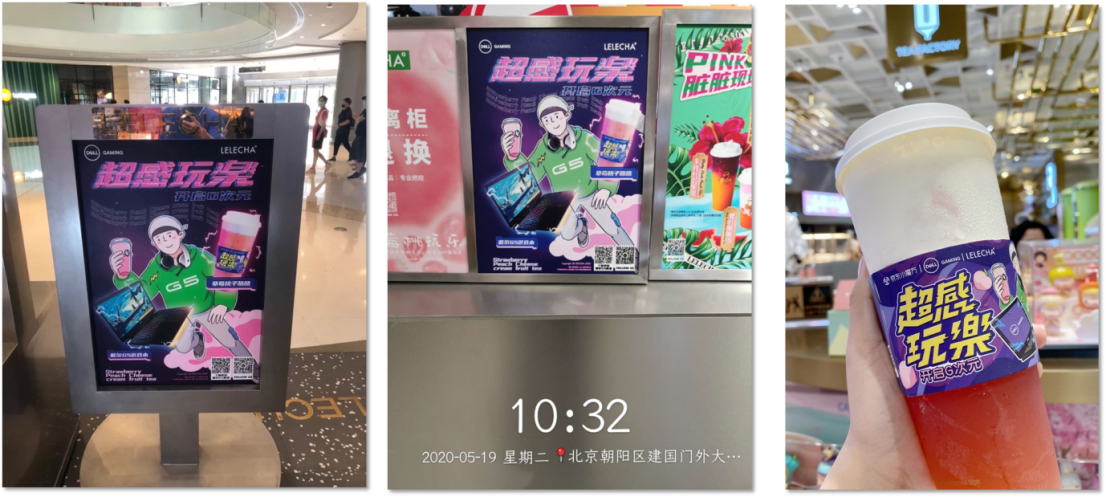 品牌官方齐发声，多渠道KOL配合全网扩散，吸引TA强关注：戴尔及乐乐茶官方渠道率先发起#超感玩乐#话题，释放品牌联合信息，微博/小红书等多平台KOL同时发布种草图文，引导粉丝关注活动；B站鬼畜UP原创视频以及虎牙游戏主播直播带货，打透垂直游戏圈层；社群+校园KOC+今日头条，多矩阵联合发文，精准目标受众，进一步扩大活动声量。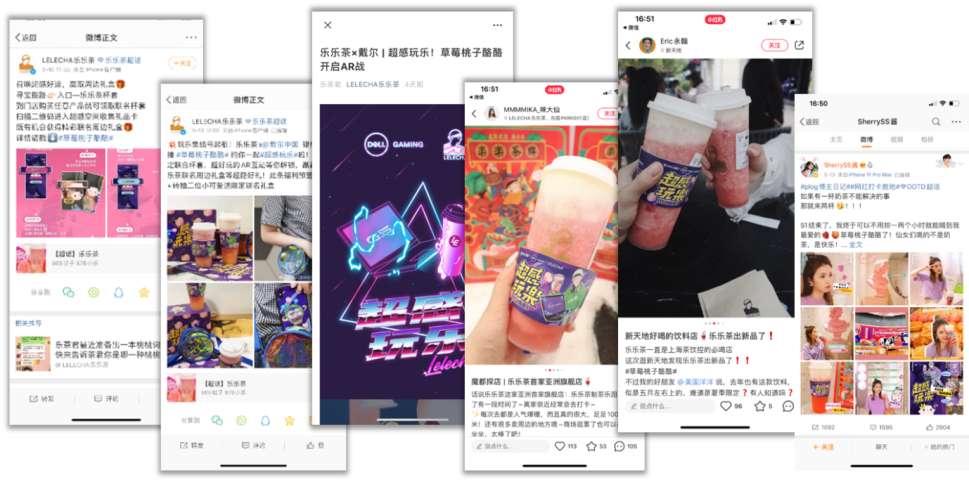 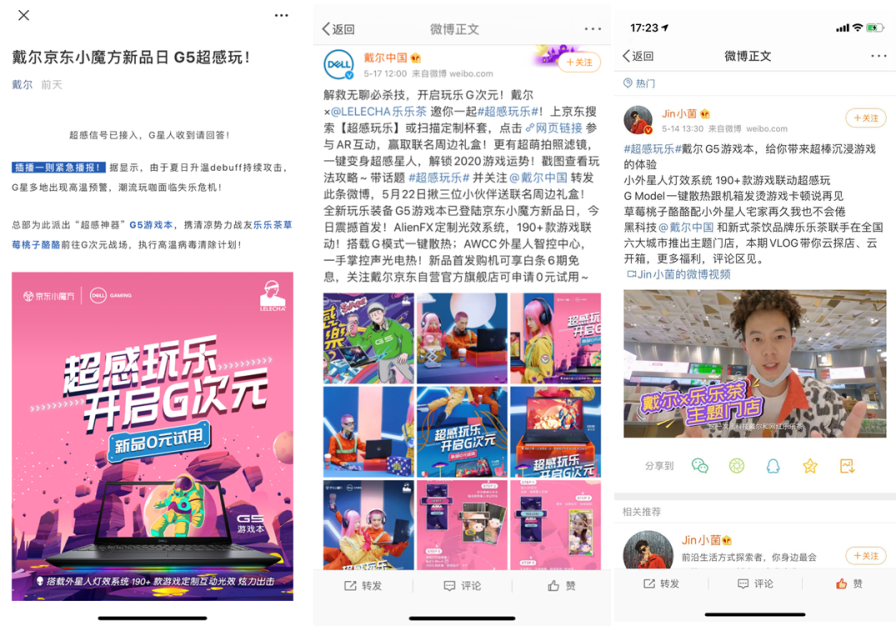 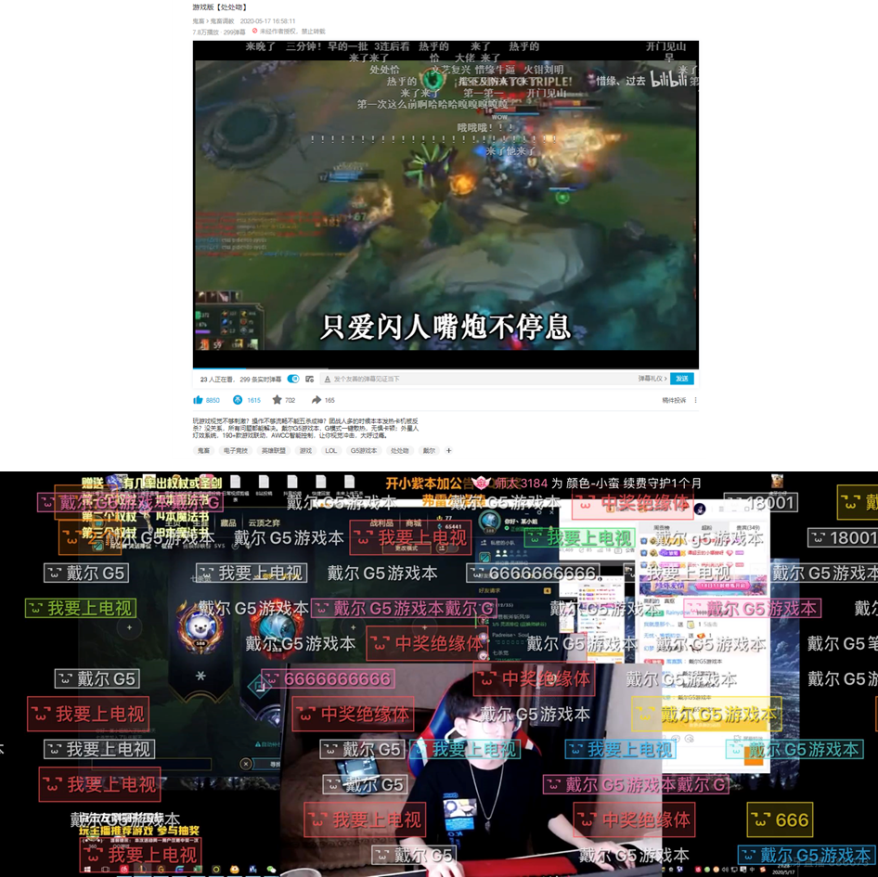 AR趣味活动+联名礼盒承接京东站内活动页：趣味AR游戏互动提高用户参与度，有效向京东站内引流。戴尔联合乐乐茶推出联名周边礼盒，用于京东站内及站外营销活动奖品，吸引年轻人参与，引导用户下单。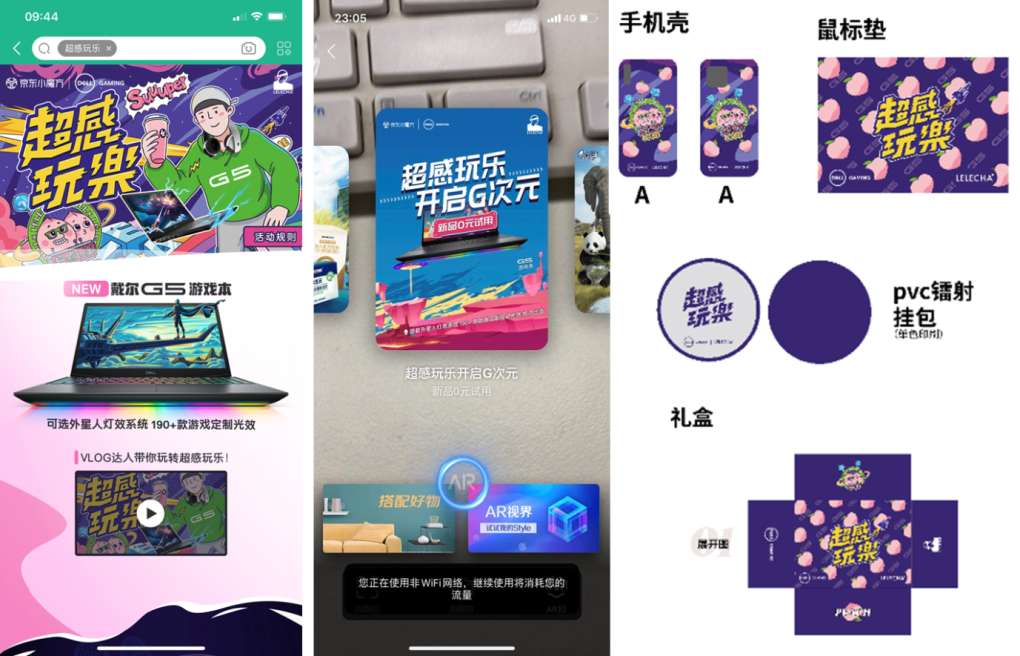 营销类KOL自发分享案例： SocialBet、TopDigital等行业营销类KOL主动发布戴尔x乐乐茶品牌跨界合作案例，为此次营销活动画上圆满句号。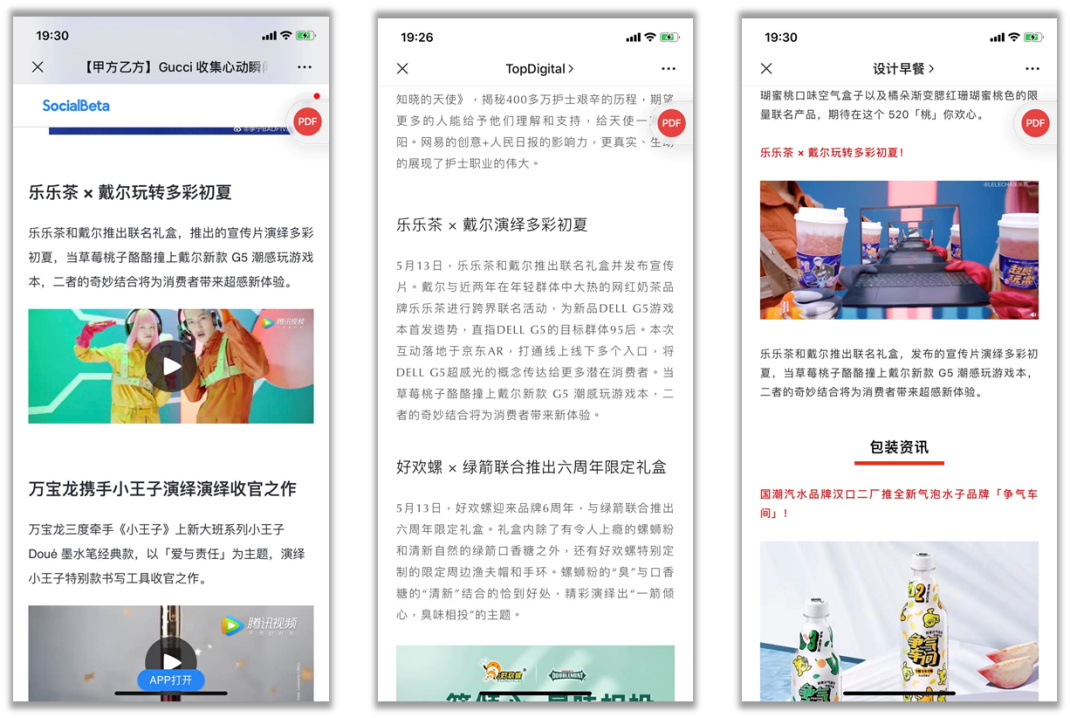 京东RTB Media：本次活动联动乐乐茶跨界定向年轻用户，Social平台线上发声，京东RTB广告配合软性活动利用Banner广告形式加强用户意向。精准定向LBS线下乐乐茶门店附近人群，利用双微社交平台互动，吸引年轻用户线下探店，实现3C与奶茶的完美跨界合作。第一阶段：社交平台同期发生，“超感玩”赢取年轻用户关注双微平台KOL软性种草，站内外RTB广告借助朋友圈品牌广告以及微博Banner广告实现Social平台闭环触达。执行初期，非黄金时段以Z世代与潮流人群为主，吸引年轻用户关注；黄金时段配合LBS精准定向触达门店附近用户与品牌高意向用户，实现线上到线下的流量打通，目标用户得以快速积累。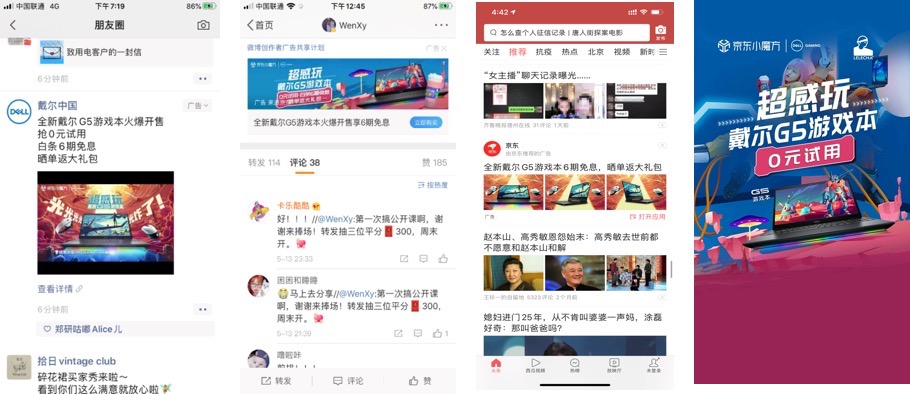 第二阶段：短视频平台持续发力，利用动态创意，持续与目标用户产生互动借助抖音与快手短视频互动平台发布新品和乐乐茶创意视频，双平台目标用户差异化投放，抖音以都市白领为主，快手主攻游戏用户，借助不同创意激发用户关注，实现流量收割。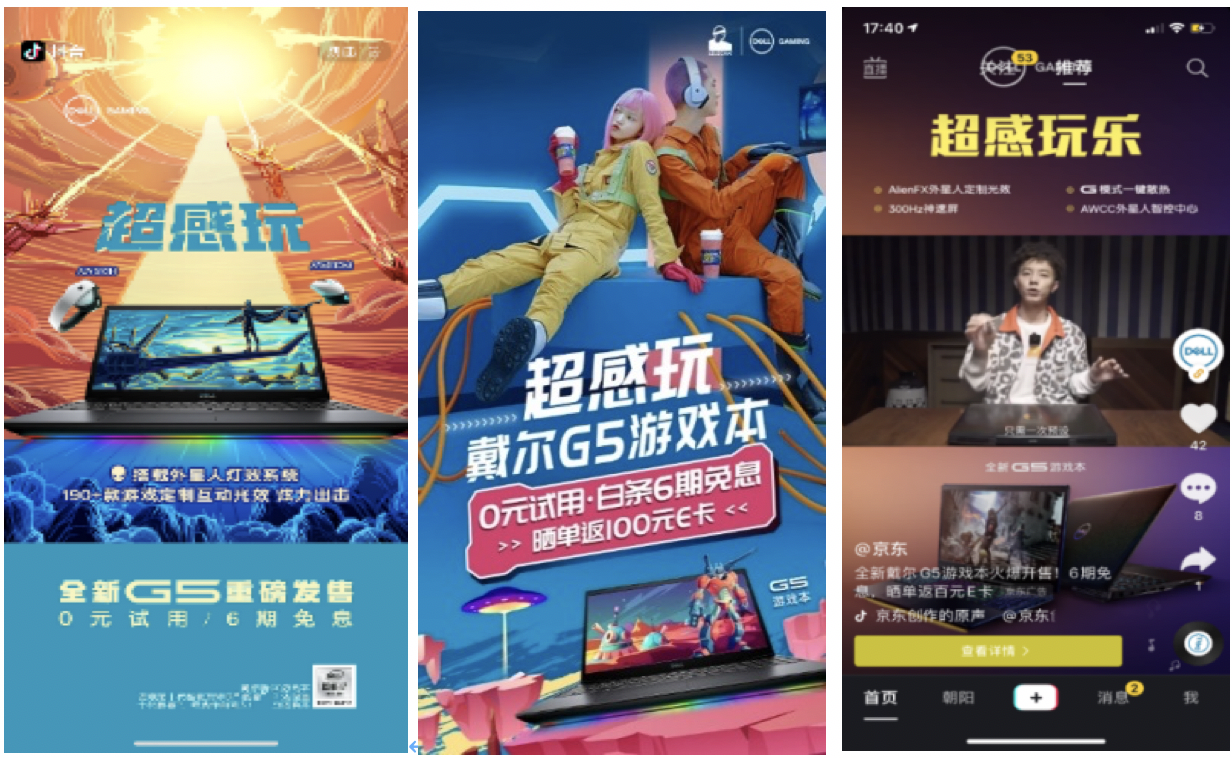 营销效果与市场反馈乐乐茶G5上新期间项目总曝光达1.2亿+, 其中Social content贡献1.2亿， RTB贡献231W，百度戴尔品牌词搜索指数上升比达+106%（vs 5月活动初）。投放期间戴尔品牌消费者A1认知人群实现3倍增长，30W用户产生品牌兴趣。Social总互动量达10W+ , RTB活动页面浏览量达90万，vs日常实现店铺流量8倍增长。